Рекламно-техническое описание произведения науки Научное произведение в формате монографии ««Восточные рабочие». Труд и повседневная жизнь советских граждан в Третьем рейхе. 1941-1945» разработано в рамках служебного задания на 2020-2021 учебный год для учебно-методического обеспечения учебной дисциплины «История» учебного плана ООП  38.03.01 «Экономика», 38.03.02 «Менеджмент», 38.03.05 «Бизнес-информатика» Сведения об авторе: Описание результата интеллектуальной деятельностиИнформация о монографии и научно-методическом (научном) заделе. В монографии представлен анализ сферы обыденности «восточных рабочих» в Третьем рейхе в период Великой Отечественной войны: специфика обустройства быта советских граждан в состоянии неволи, своеобразие их чувств, переживаний, стратегий выживания, неизбежной или желаемой интеграции в германское общество, сохранение или утрата при этом этнической и социальной самоидентификации. Изучение практик адаптивного и дезадаптивного поведения остарбайтеров в Германии также представлено с точки зрения анализа влияния гендерной принадлежности, конфессиональных предпочтений, предыдущего уровня социализации, профессиональных знаний и навыков. Научным базисом монографии выступают результаты многолетней работы автора над проблемой, нашедшие реальное воплощение в более чем 70 научных работах (б. 100 п.л.), в том числе 5 статьях, опубликованных в международных наукометрических базах Scopus и WoS. Участие автора в ряде международных и всероссийских научно-практических конференциях стало площадкой апробации основных концептуальных положений монографии.Степень готовности к изданию и применению в образовательном процессе: монография разработана в полном объеме, подписана в печать в издательстве «Прометей», может быть использована в образовательном процессе.Новизна монографии, отличие от аналогов. Научная новизна монографии заключается в авторской формулировке и подготовке основных разделов темы, привлечении широкого и разнообразного круга источников, опубликованных, и архивных материалов из федеральных и региональных архивов, в том числе архивных отделов музейных учреждений (всего использованы материалы 10 архивов и 3 архивных отделов музеев). Особое внимание автор уделяет данным устной истории и источникам личного происхождения (письма, дневники, воспоминания «восточных рабочих»), часть из которых впервые вводя в научный оборот. Особую ценность имеют предлагаемые автором методологические ориентиры, включающие не только традиционный набор принципов и методов исторического исследования, но также междисциплинарные подходы.Технологические преимущества: материалы монографии обеспечивают преподавание учебной дисциплины «История», факультативно могут быть использованы в иных курсах социально-гуманитарного цикла дисциплин. Раскрывая вопросы доставки, трудоиспользования и  организации повседневности остарбайтеров, текст монографии включает разноаспектный состав данных – статистических, нормативно-правовых и т.д. Результаты анализа семантической и философской составляющей отношения «восточных рабочих» к своему новому состоянию несвободы в Третьем рейхе, обдумывание ими актуальных для военного времени вопросов о жизни и смерти, дружбе, любви, Родине также расширяет круг учебной, методической и научной востребованности монографии. Экономические преимущества: использование материалов монографии обеспечивает взаимосвязь фундаментальной науки и практики просветительской работы с молодым поколением россиян в таком стратегически важном для Российской Федерации направлении как патриотическое воспитание. Этот тезис находит свое однозначное подтверждение в положениях Федерального проекта «Патриотическое воспитание».Предмет и реализуемые цель и задачи монографического исследования содействуют сохранению исторической памяти о Великой Отечественной войне, защите исторической правды о противостоянии советского народа человеконенавистнической идеологии и практике национал-социализма. Данные и выводы монографии могут быть использованы в органах государственной и муниципальной власти при подготовке соответствующих теме резолюций, а также программ мероприятий патриотической направленности.Область возможного использования. Монография будет интересна профессиональным ученым и широкому кругу читателей. Автор предлагает активное использование основных положений работы в процессе преподавания курса «История», а также в научно-исследовательской и просветительской работе со студентами в русле тематики Великой Отечественной войны.Сопутствующие полезные эффекты: материалы монографии могут быть использованы при подготовке обобщающих научных трудов, учебников и учебных пособий по истории Великой Отечественной войны.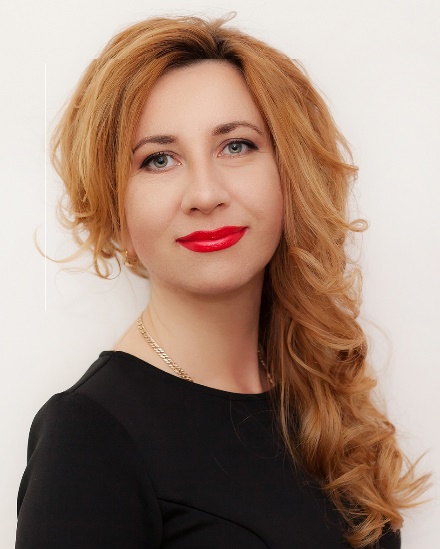 ГАРАЖА Наталия АлексеевнаЗаведующий кафедрой «Информатика, математика и общегуманитарные науки» Новороссийского филиала ФинуниверситетаКандидат исторических наук, доцент353900, г. Новороссийск, ул. Видова, 56Тел.: +7 903-465-74-11Эл. адрес: nagarazha@fa.ru